Ո Ր Ո Շ ՈՒ Մ
21 հունիսի 2017 թվականի   N 626-ԱՎԱՆԱՁՈՐ ՔԱՂԱՔԻ ԽՆՁՈՐՈՒՏԻ 2-ՐԴ ՓՈՂՈՑԻ 1-ԻՆ ՆՐԲԱՆՑՔԻ ԹԻՎ 29 ՀԱՍՑԵԻ ՏՆԱՏԻՐՈՒԹՅԱՆ ԶԲԱՂԵՑՐԱԾ ԵՎ ՍՊԱՍԱՐԿՄԱՆ ՀԱՄԱՐ ԱՆՀՐԱԺԵՇՏ ՀՈՂԱՄԱՍԻՆ ԿԻՑ ԻՆՔՆԱԿԱՄ ԶԲԱՂԵՑՎԱԾ ՀՈՂԱՄԱՍԻ ՆԿԱՏՄԱՄԲ ՎԱՆԱՁՈՐ ՀԱՄԱՅՆՔԻ ՍԵՓԱԿԱՆՈՒԹՅՈՒՆԸ ՃԱՆԱՉԵԼՈՒ ԵՎ ՓՈՍՏԱՅԻՆ ՀԱՍՑԵ ՏՐԱՄԱԴՐԵԼՈՒ ՄԱՍԻՆ Հիմք ընդունելով  Տարոն Հենրիկի Սերոբյանի /ծնված 19.08.1989թ./ դիմումը, արտոնագրված  կազմակերպությունների եզրակացությունները,  «Մել և Միլ» գեոդեզիայի և քարտեզագրության կենտրոն  ՍՊԸ-ի  կողմից տրված տեղագրական հատակագիծը, ՀՀ կառավարությանն առընթեր անշարժ գույքի կադաստրի պետական կոմիտեի գույքի նկատմամբ իրավունքի /սահմանափակման/ պետական գրանցման վարույթը կասեցնելու մասին 11.04.2017թ. թիվ Կ-06/04/2017-34-0012 որոշումը, անշարժ գույքի նկատմամբ իրավունքների պետական գրանցման թիվ 20112014-06-0003 վկայականը, ղեկավարվելով <<Տեղական ինքնակառավարման մասին>> ՀՀ օրենքի 35-րդ հոդվածի 1-ին մասի 24-րդ կետով, ՀՀ հողային օրենսգրքի 56-րդ հոդվածով,  ՀՀ կառավարության 2005թ. դեկտեմբերի 29-ի թիվ 2387-Ն որոշմամբ հաստատված կարգի 29-րդ կետի «ա» ենթակետով` որոշում  եմ.1.Ճանաչել Վանաձոր համայնքի սեփականության իրավունքը Վանաձոր քաղաքի Խնձորուտի 2-րդ փողոցի 1-ին նրբանցքի թիվ 29 հասցեի բնակելի տան զբաղեցրած և սպասարկման հողամասին կից, ՀՀ հողային օրենսգրքի  60-րդ հոդվածով նախատեսված  հողամասերի թվին չդասվող 764.2քմ մակերեսով հողամասի նկատմամբ:												2. Հողամասի սահմանները որոշվում են համայնքի ղեկավարի կողմից հաստատված հատակագծով:													3.Սույն որոշման 1-ին կետում նշված հողամասին տրամադրել նոր փոստային հասցե` ք.Վանաձոր, Խնձորուտի 2-րդ  փողոց, 1-ին  նրբանցք, թիվ 29/1 հողամաս:							4.Սույն որոշումն ուժի մեջ է մտնում ընդունմանը հաջորդող օրվանից:ՀԱՄԱՅՆՔԻ ՂԵԿԱՎԱՐ՝  Մ.ԱՍԼԱՆՅԱՆ Ճիշտ է՝	ԱՇԽԱՏԱԿԱԶՄԻ  ՔԱՐՏՈՒՂԱՐԻ ՊԱՇՏՈՆԱԿԱՏԱՐ 			Ա.ՕՀԱՆՅԱՆ	
ՀԱՅԱՍՏԱՆԻ ՀԱՆՐԱՊԵՏՈՒԹՅԱՆ ՎԱՆԱՁՈՐ ՀԱՄԱՅՆՔԻ ՂԵԿԱՎԱՐ
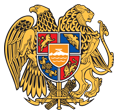 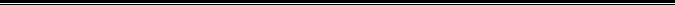 Հայաստանի Հանրապետության Լոռու մարզի Վանաձոր համայնք
Ք. Վանաձոր, Տիգրան Մեծի 22, Ֆաքս 0322 22250, 060 650044, 060650040 vanadzor.lori@mta.gov.am, info@vanadzor.am